ÚVZ SR: Závery z rokovania vlády SR a zo zasadnutia Ústredného krízového štábu SR 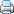 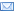 Utorok, 24 Marec 2020 12:47 Úrad verejného zdravotníctva SR na základe záverov rokovania vlády SR a Ústredného krízového štábu SR prostredníctvom vydania opatrení zabezpečí na úseku verejného zdravotníctva nasledovné:- až do odvolania sa všetkým fyzickým osobám, fyzickým osobám – podnikateľom a právnickým osobám predlžuje zákaz organizovať a usporadúvať hromadné podujatia športovej, kultúrnej, spoločenskej či inej povahy
- zatvorenie obchodov (napr. predajní potravín, mäsa, chleba, pečiva, predajní drogérie, predajní s krmivom a pod.) v nedeľu za účelom vykonania sanitárneho dňa počas vyhlásenia krízovej situácie
- vyčlenenie špeciálneho časového rámca pre pohyb osôb nad 65 rokov v obchodoch (napríklad potraviny) od 9.00 h do 12.00 h (pondelok – sobot
- meranie telesnej teploty pri vstupe do nemocníc, obchodov či iných priestorov s vysokou koncentráciou ľudí, dodržiavanie dvojmetrového rozostupu v rade
- uzavretie činnosti denných stacionárov, samosprávy budú vyzvané, aby zamestnanci stacionárov poskytovali služby u klientov v ich domácnostiach
- vydať opatrenie, ktorým sa zakazuje vychádzať a pohybovať sa na verejnosti bez prekrytia horných dýchacích ciest
- vydať opatrenie, ktorým sa poskytovateľom sociálnych služieb prikazuje dôsledne dodržiavať hygienicko-epidemiologický režimÚstredný krízový štáb SR a Úrad verejného zdravotníctva SR dôrazne vyzývajú seniorov, respektíve osoby nad 65 rokov, aby obmedzili mobilitu na nevyhnutnú mieru, a to za účelom nákupu, respektíve návštevy zdravotníckeho zariadenia. Seniori patria z pohľadu šírenia ochorenia a možného vzniku vážnych zdravotných komplikácií medzi rizikovú skupinu obyvateľstva. Štát seniorov rovnako vyzýva, aby na nevyhnutnú mieru obmedzili prepravu hromadnou dopravou – za účelom ochrany ich zdravia, s cieľom eliminácie rizika šírenia ochorenia.Platnosť jednotlivých opatrení bude na webovej stránke Úradu verejného zdravotníctva SR priebežne aktualizovaná, respektíve bližšie špecifikovaná.